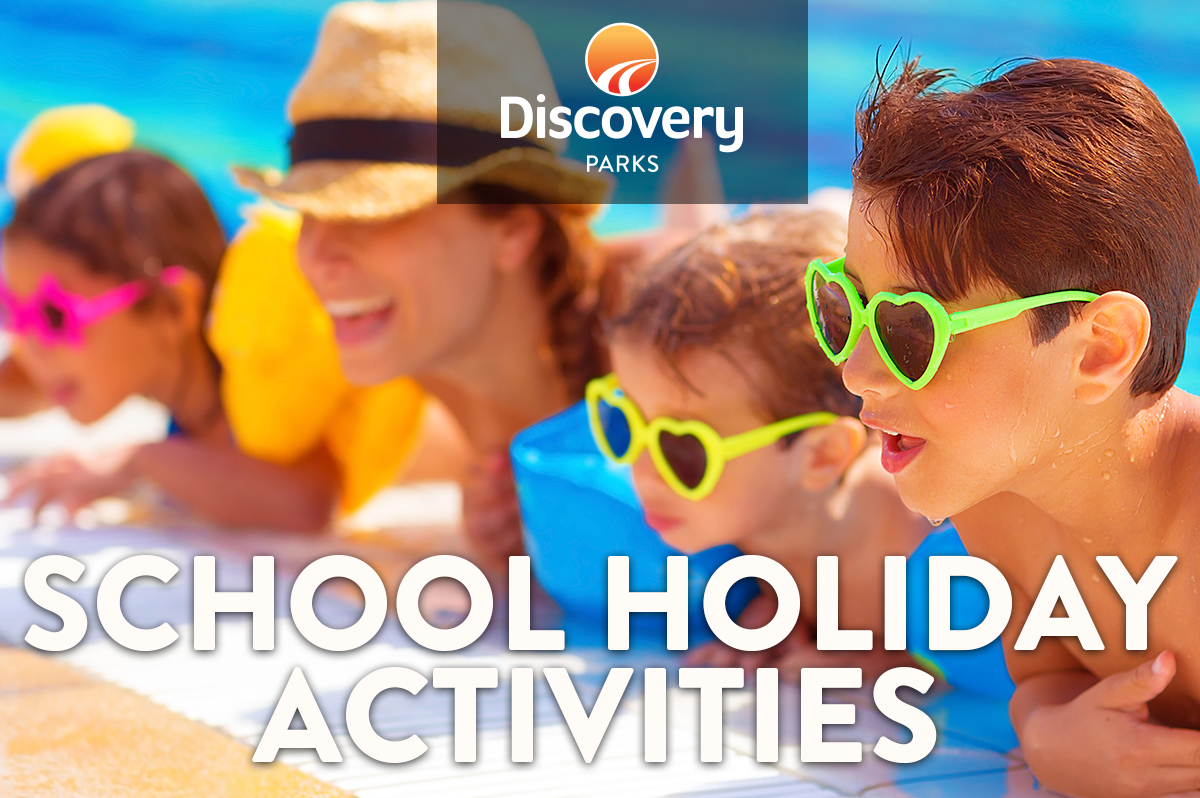 2018/19 SUMMER SCHOOL HOLIDAYS
AT DISCOVERY PARKS – Lake BonneyLots and lots of great holiday fun for all the family. From face painting and crazy crafts to movie nights, there’s activities planned throughout the school holidays.DATEDATETIMEACTIVITYVENUECOST15th Dec     15th Dec17th Dec    19th Dec20th Dec23rd Dec 15th Dec     15th Dec17th Dec    19th Dec20th Dec23rd Dec 4pm7.30pm10am-3.304pm7.30pmTBASanta’s Beach Cave-meet beach Santa with girls and boys lucky dipsMovie nightWhere’s HarrySanta’s Beach Cave-meet beach Santa with girls and boys luck dips Movie nightPetting Farm – Pony ridesFront beachLake shedReception          Front Beach           Lake Shed            Lake Shedfreefreefreefreefree       free27th Dec27th Dec6pm El Gringo Mexican Food vanLake Shedfree27th Dec27th Dec8pmMovieLake ShedFree28th Dec 28th Dec All DayPuzzle DaySee receptionFree28th Dec28th DecTBAMishes Kitchen Vietnamese foodWaterparkTBA29th Dec29th Dec7am-11amLittle Miss Daisy Coffee vanWaterparkTBA29th Dec29th DecTBAMishes Kitchen Vietnamese foodWaterparktba29TH Dec29TH Dec8pmMovieLake ShedTba31st Dec 31st Dec 7am-11amLittle Miss Daisy Coffee vanWaterparkTBA31st Dec31st Dec7:30pmBest decorated bike paradeWaterparkFree31st Dec31st Dec8pmMovieLake shedFree1st Jan 1st Jan 6pm El Gringo Mexican Food vanLake Shed1st Jan1st Jan8pmMovieLake ShedFree2nd Jan2nd Jan7am-11amLittle Miss Daisy Coffee vanWaterparkTBA2nd Jan2nd JanAll DayPuzzle DaySee receptionFree3rd Jan3rd Jan8pmMovieLake ShedFree4th Jan4th Jan7am-11amLittle Miss Daisy Coffee vanWaterparkTBA4th Jan4th JanAll DayPuzzle DaySee receptionFree5th Jan5th JanTBAMishes Kitchen Vietnamese foodWaterparkTBA5th Jan 5th Jan 8pmMovieLake ShedTba5th Jan5th JanTBATalent questLake ShedFree6th Jan6th Jan7am-11amLittle Miss Daisy Coffee vanWaterparkTBA7th Jan7th Jan10amWhere’s HarryAll parkFree8th Jan8th Jan7am-11amLittle Miss Daisy Coffee vanWaterparkTBA8th Jan8th Jan6pm El Gringo Mexican Food vanLake Shed8th Jan8th Jan8pmMovieLake ShedFree9th Jan9th JanAll DayPuzzle DaySee receptionFree10th Jan10th Jan7am-11amLittle Miss Daisy Coffee vanWaterparkTBA10th Jan10th Jan8pmMovieLake ShedTba10th Jan10th Jan6pmPat’s Thai food vanTBATBA11th JanAll DayPuzzle DaySee receptionFree12th Jan12th Jan7am-11amLittle Miss Daisy Coffee vanWaterpark       TBA12th Jan12th JanTBAMishes Kitchen Vietnamese foodWaterpark       TBA12th Jan12th Jan8pmMovieLake ShedTba14th Jan14th Jan7am-11amLittle Miss Daisy Coffee vanWaterparkTBA14th Jan14th Jan10amWhere’s HarryAll parkFree15th Jan15th Jan7am-11amLittle Miss Daisy Coffee vanWaterparkTBA15th Jan15th Jan6pm El Gringo Mexican Food vanLake Shed15th JAn15th JAn8pmMovieLake ShedFree16th JanAll DayPuzzle DaySee receptionFree17th Jan17th Jan8pmMovieLake ShedTba17th Jan17th Jan6pmPat’s Thai food vanTBATBA18th Jan18th JanAll DayPuzzle DaySee receptionFree19th Jan19th JanTBAPetting Farm – Pony ridesLake shed19th Jan19th JanTBAMishes Kitchen Vietnamese foodWaterparkTBA19th Jan19th Jan8pmMovieLake ShedTba20th Jan20th JanTBAPetting Farm – Pony ridesLake shed21st Jan21st Jan10amWhere’s HarryAll parkFree22nd Jan22nd Jan6pm El Gringo Mexican Food vanLake Shed22nd Jan22nd Jan8pmMovieLake ShedFree23rd Jan23rd JanAll DayPuzzle DaySee receptionFree24th Jan24th Jan8pmMovieLake ShedTba24th Jan24th Jan6pmPat’s Thai food vanTBATBA25th Jan25th JanAll DayPuzzle DaySee receptionFree26th Jan26th Jan7am-11amLittle Miss Daisy Coffee vanWaterparkTBA26th Jan26th Jan6pmAustralia Day Beach Twilight DiscoFront BeachFree27th Jan27th Jan7am-11amLittle Miss Daisy Coffee vanWaterparkTBA